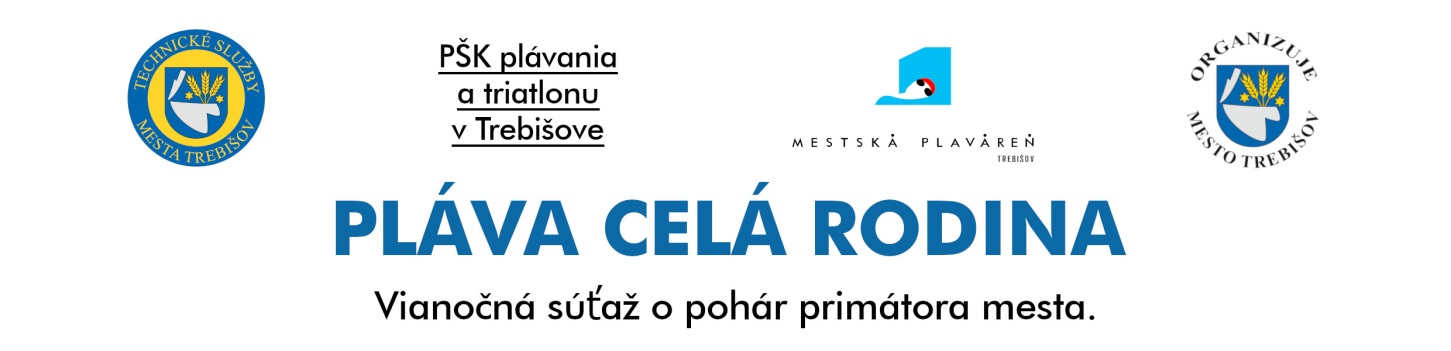 Záväzná prihláška* Názov rodiny (súťažného 4 členného tímu)                    .........................................................................Súťažiaci:Meno, priezvisko a dátum narodenia   .........................................................................Meno, priezvisko a dátum narodenia   .........................................................................Meno, priezvisko a dátum narodenia   .........................................................................Meno, priezvisko a dátum narodenia   .........................................................................Kontaktná osoba:      Meno a priezvisko, mobilné číslo        ............................................................     Štartovné 10 €/rodina uhradené dňa     ............................................................*napr. Bielikovci, Lukáčovci, Gombitovci                                                                                          ................................                                                                                                     Podpis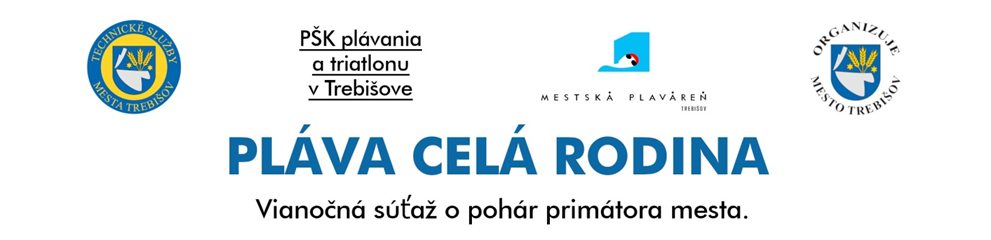                                                                P R O P O Z Í C I ETermín konania: 26. 12. 2023 o 10.00 hMiesto konania: Mestská plaváreň v TrebišoveŠtartovné 10 €/ rodina Kapacita 20 rodín, podujatie je bez divákov (z kapacitných dôvodov).Štafetové plávanie (4 x 25 m) pre dvojgeneračné 4 členné rodiny s účasťou aspoň jednej ženy. Víťazí družstvo s najlepším časom.                                                                                                                                                        Víťaz obdrží za 1. miesto Putovný pohár primátora mesta, víťazi (1., 2. a 3. miesto) obdržia vecné ceny, každá rodina obdrží diplom za účasť.  Prihlášky nájdete na www.trebisov.sk /pozvánky, prípadne v pokladni Mestskej plavárne v Trebišove. Vyplnené prihlášky potrebné odovzdať v pokladni mestskej plavárne. Kontaktná osoba PhDr. Anna Dragulová - 0917 135 880, dragulova.anna@trebisov.sk .